Самостоятельная работа  (тестирование)Вариант 1.А1 На каком рисунке правильно изображены точки С(7) и В(3)?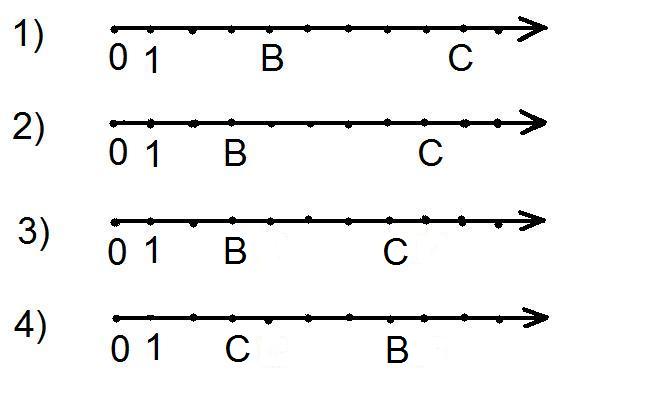 А2. Укажите координаты точек А, В и С.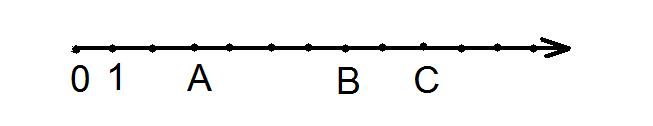 А(3),В(6),С(9)2)  А(2),В(6),С(8)3)  А(9),В(7),С(3)4) А(3),В(7),С(9)A3.Решите уравнение:   х+223 = 13081805;1085;1531;3056.А4.Число: тридцать миллиардов двести тысяч восемь - это:300 200 008;30 000 200 080;30 000 200 008;30 000 020 008.В1.Выразите в сантиметрах 2км 5м 4см.В2.В школе 542 учащихся. Среди них - 269 мальчиков. Кого в школе больше мальчиков или девочек? На сколько?С1.Сколько различных трехзначных чисел можно составить с помощью цифр 7 и 3?Вариант 2.А1. На каком рисунке правильно изображены точки С(8) и В(4)?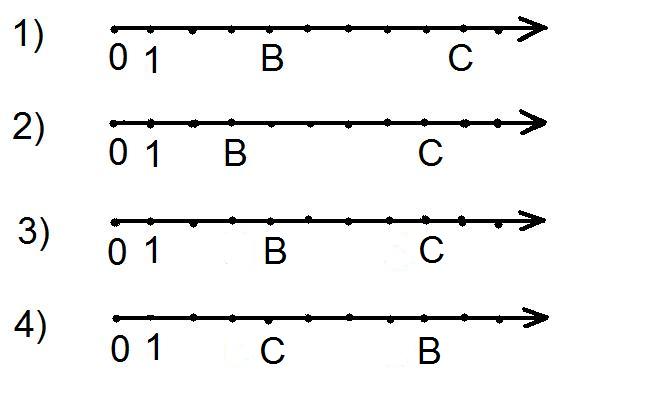 А2. Укажите координаты точек А, В и С.А(3),В(6),С(9)2)  А(2),В(7),С(9)3)  А(9),В(7),С(3)4)  А(3),В(7),С(9)A3.Решите уравнение:   с-127=353480;226;408;155.А4.Число: триста семьдесят миллиардов шестьдесят миллионов восемьсот тысяч четыре - это:307 060 080 004;370 600 080 004;370 060 800 040;370 060 800 004.В1Выразите в граммах Зт 2кг 72г.В2.В саду 142 дерева, из которых 61 - яблони, а остальные - груши. Каких деревьев в саду больше и на сколько?С1.Сколько различных трехзначных чисел можно составить с помощью цифр 5 и 1?